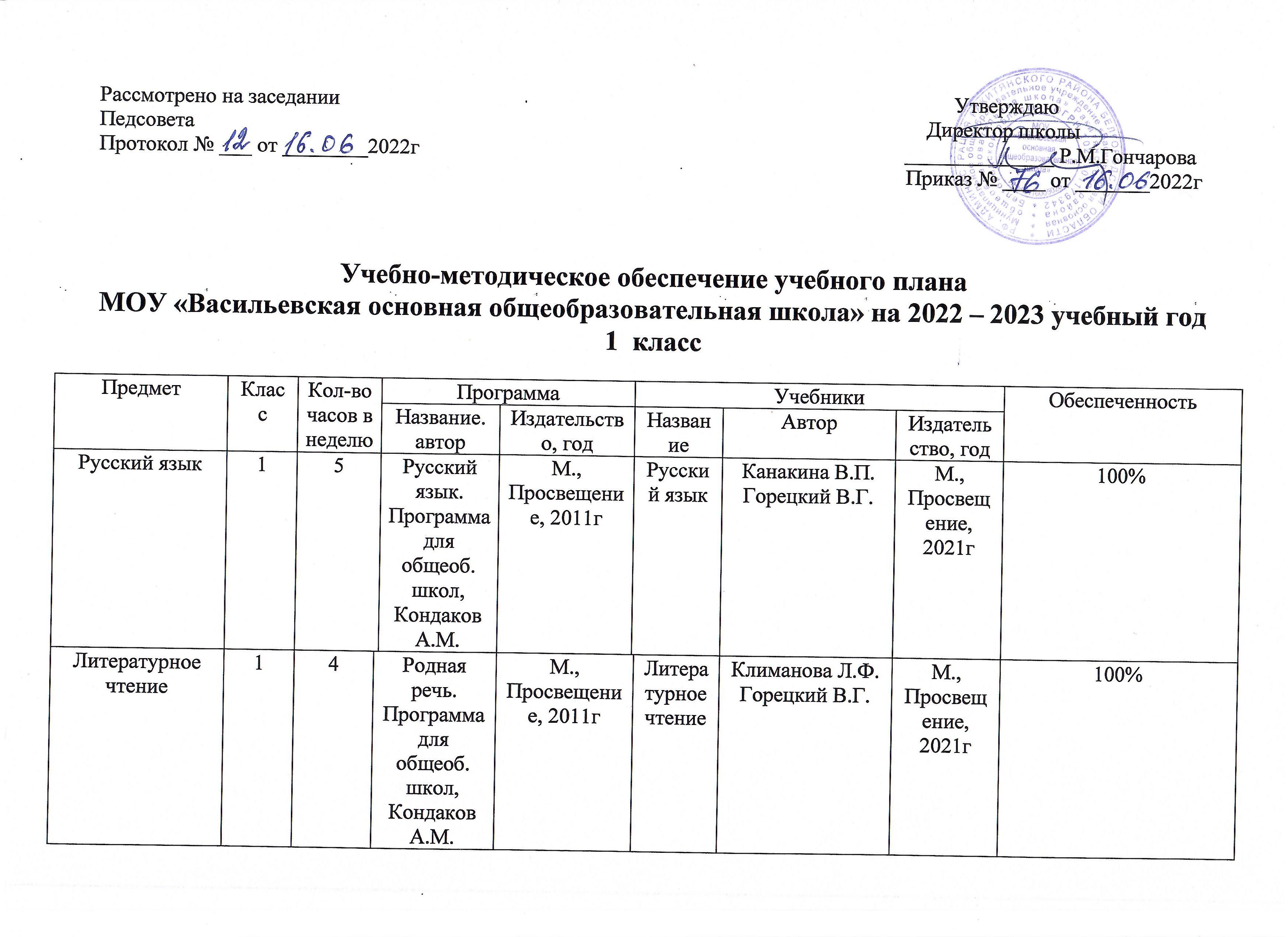 Математика14Математика. Программа для общеобр. школ,  Кондаков А.М.М., Просвещение, 2011гМатематикаМоро М.И.М., Просвещение, 2021г100%Окружающий мир12Мир вокруг нас.  Программа для общеоб. школ, Кондаков А.М.М., Просвещение, 2011г.Окружающий мирПлешаков А.А.М., Просвещение, 2021г.100%Изобразительное искусство11ИЗО. Программа для общеоб. школ, Неменский Б.М.М., Просвещение, 2011г.ИЗОНеменская Л.А.М., Просвещение, 2021г.100%Музыка11Музыка. Программа для общеоб. школ, Критская Е.Д.М., Просвещение, 2011г.Музыка Критская Е.Д.М., Просвещение, 2021г.100%Физическая культура13Физическая культура. Программа для общеоб. школ,  Лях В.И.М., Просвещение, 2011г.Физическая культураЛях В.И.М., Просвещение, 2013г.100%Технология11Технология. Программа для общеоб. школ, Симоненко В.Д.М., Просвещение, 2008г.Технология Роговцева Н.И.М., Просвещение, 2021г.100%